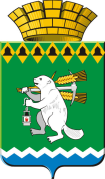                                    ОБЩЕСТВЕННАЯ ПАЛАТА Артемовского городского округа 623780, Свердловская область, город Артемовский, площадь Советов,3Повестка заседанияОбщественной палаты Артемовского городского округа22.11.202213.00Первый вопросСоздание безопасных и комфортных условий для проживания населения на территории Артемовского городского округа:            О реализации областного проекта «Безопасность жизни» на территории Артемовского городского округа. Докладчики:Автайкина И.Л. заведующий отделом по работе с детьми и молодежью Администрации Артемовского городского округаСеребренникова Т.Ю. председатель Территориальной комиссии по делам несовершеннолетних и защите их прав Артемовского района           О мероприятиях по защите населения и территории Артемовского городского округа от чрезвычайных ситуаций природного и техногенного характера.Докладчик: Никонов А.С., заведующий отделом по делам ГОиЧС, ПБ и МП Администрации Артемовского городского округа.           О мерах, принимаемых органами внутренних дел по охранеобщественного порядка  для безопасного проживания граждан на территории Артемовского городского округа.           О деятельности народной дружины в Артемовском городском округе.Докладчик: Брюхов А.А. заместитель начальника полиции по ООП ОМВД России по Артемовскому району, майор полицииВторой вопросДеятельность Администрации Артемовского городского округа по сносу аварийных домов, расположенных на территории Артемовского городского округа.Докладчик: Исаков А.В., начальник Управления по городскому хозяйству Администрации Артемовского городского округа Третий вопросОбсуждение Программы профилактики рисков  причинения вреда (ущерба) охраняемым законом ценностям при осуществлении  муниципального контроляДокладчик: Исаков А.В., начальник Управления по городскому хозяйству Администрации Артемовского городского округа.  Содокладчики:Общественное обсуждение Программы профилактики рисков  причинения вреда (ущерба) охраняемым законом ценностям при осуществлении  муниципального земельного контроля на территории Артемовского городского округа.Канунникова А.В., ведущий специалист Управления муниципальным имуществом Администрации Артемовского городского округа.Общественное обсуждение Программы профилактики рисков  причинения вреда (ущерба) охраняемым законом ценностям при осуществлении  муниципального жилищного контроля на территории Артемовского городского округа.Смирнова А.А.,  специалист первой категории Управления по городскому хозяйству и жилью Администрации Артемовского городского округа. Общественное обсуждение Программы профилактики рисков  причинения вреда (ущерба) охраняемым законом ценностям при осуществлении  муниципального контроля в сфере лесного хозяйства на территории Артемовского городского округа.Зайдуллина Э.И., главный специалист Управления по городскому хозяйству и жилью Администрации Артемовского городского округа.     Общественное обсуждение Программы профилактики рисков  причинения вреда (ущерба) охраняемым законом ценностям при осуществлении  муниципального контроля на автомобильном транспорте, городском наземном электрическом транспорте и в дорожном хозяйстве на территории Артемовского городского округа.Зайдуллина Э.И., главный специалист Управления по городскому хозяйству и жилью Администрации Артемовского городского округаОбщественное обсуждение Программы профилактики рисков  причинения вреда (ущерба) охраняемым законом ценностям при осуществлении  муниципального контроля в сфере благоустройства на территории Артемовского городского округа.Малых Ю.А., ведущий специалист Управления по городскому хозяйству и жилью Администрации Артемовского городского округа.     Общественное обсуждение Программы профилактики рисков  причинения вреда (ущерба) охраняемым законом ценностям при осуществлении  муниципального контроля в области охраны и использования особо охраняемых природных территорий в Артемовском городско округе.Председатель Общественной палаты                                                Р.А. Калугина